На основу члана 63. став 1. и члана 54. Закона о јавним набавкама („Сл. Гласник РС“ број 124/12,14/15 и 68/15) комисија за јавну набавку обавештава сва заинтересована лица у поступку да је извршена измена и допуна конкурсне документације за јавну набавку – Услуге систематског прегледа,85100000 - здравствене услуге.ИЗМЕНА И ДОПУНА КОНКУРСНЕ ДОКУМЕНТАЦИЈЕ БРОЈ 21. На страни 9. конкурсне документације, ДОДАТНИ УСЛОВИ  мења се следећи текст:               Понуђач  који  учествује  у  поступку  предметне  јавне  набавке,  мора испунити додатне услове за учешће у поступку јавне набавке, дефинисане чл. 76. Закона, и то: 1) Да располаже довољним техничким капацитетом, односно да је у потпуности опремљен свим материјално-техничким средствима неопходним за адекватно извршење свих уговорних обавеза Понуђача које могу настати по основу ове јавне набавке, као и медицинском опремом, тј. средствима за рад неопходним за извршење свих услуга из спецификације предмета јавне набавке. Списак медицинске опреме: Лабораторија Апарати за ренген и ултразвучну дијагностику Апарат за ЕКГ Колпоскоп Декса скенер за остеодензитометрију на куку и кичми Биомикроскоп за офталмолошки преглед Апарат офталмоскоп за мерење очног дна Апарат тонометар за мерење очног притиска Апарат за одређивање диоптрије тако да сада измењен  текст, гласи:              Понуђач  који  учествује  у  поступку  предметне  јавне  набавке,  мора испунити додатне услове за учешће у поступку јавне набавке, дефинисане чл. 76. Закона, и то: 1) Да располаже довољним техничким капацитетом, односно да је у потпуности опремљен свим материјално-техничким средствима неопходним за адекватно извршење свих уговорних обавеза Понуђача које могу настати по основу ове јавне набавке, као и медицинском опремом, тј. средствима за рад неопходним за извршење свих услуга из спецификације предмета јавне набавке. Списак медицинске опреме: Лабораторија Апарати за ренген и ултразвучну дијагностику Апарат за ЕКГ Колпоскоп Биомикроскоп за офталмолошки преглед      6.    Апарат офталмоскоп за мерење очног дна      7.    Апарат тонометар за мерење очног притиска       8.   Апарат за одређивање диоптрије Доказ: Копија Извода из пописне листе која мора да садржи: прву страну, последњу страну са потписима чланова пописне Комисије и стране на којима су назначени захтевани технички капацитети. Понуђач је дужан да сваку страну овери печатом, стави потпис одговорног лица и да видно означи захтеване техничке капацитете. За опрему (техничке капацитете) купљену у 2016. години доставља се фотокопија фактуре (са јасно назначеним позицијама захтеваних техничких капацитета). Доказ: Копија Извода из пописне листе која мора да садржи: прву страну, последњу страну са потписима чланова пописне Комисије и стране на којима су назначени захтевани технички капацитети. Понуђач је дужан да сваку страну овери печатом, стави потпис одговорног лица и да видно означи захтеване техничке капацитете. За опрему (техничке капацитете) купљену у 2016. години доставља се фотокопија фактуре (са јасно назначеним позицијама захтеваних техничких капацитета). 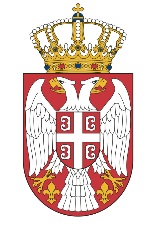 